Xpress Urgent care is providingLow COSTSPORTS PHYSICALS!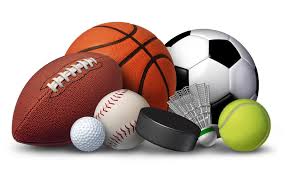 Thursday August 8th, 201912pm-3pm Woodhaven High School24787 Van Horn Rd, Brownstown MI 48183Cost: $20.00 CASH only!